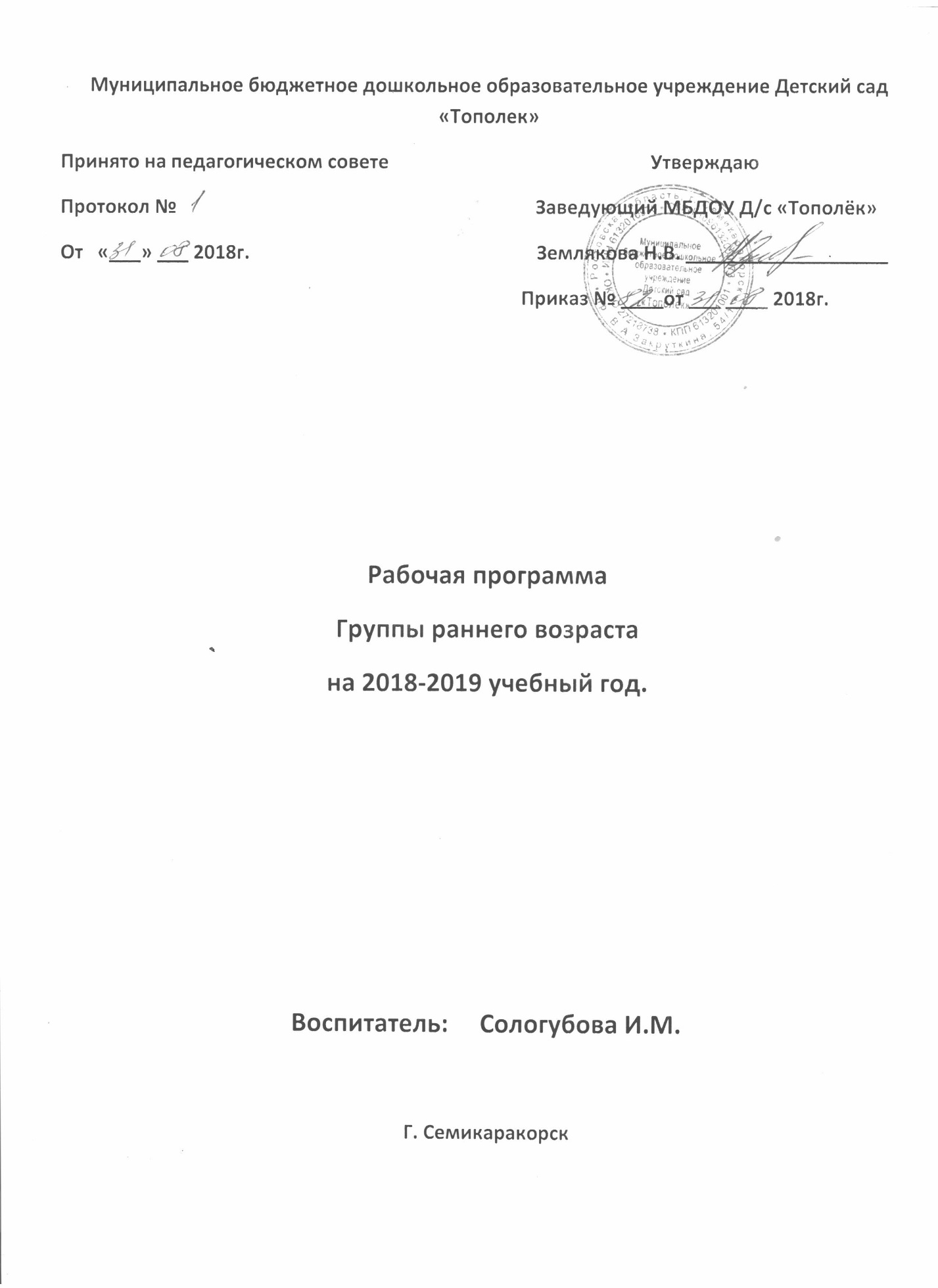 Рабочая программа Группы раннего возрастана 2018-2019 учебный год. Воспитатель:     Сологубова И.М.Г. СемикаракорскПОЯСНИТЕЛЬНАЯ ЗАПИСКАНастоящая рабочая программа (далее Программа) разработана на основе ФГОС ДО (приказ №1155 от 17.10.2013г.),  Конституции Российской Федерации и законодательства Российской Федерации и с учетом Конвенции ООН о правах ребенка, «Концепции дошкольного воспитания» (1989), приказа №1155 от 17.10.2013 «Об утверждении федерального государственного образовательного стандарта дошкольного образования»), «Концепции содержания непрерывного образования» (1993г.), СанПиН 2.4.1.3049-13 «Санитарно-эпидемиологические требования к устройству, содержанию и организации режима работы дошкольных образовательных организаций»; Устава МБДОУ «Т, Программы «От рождения до школы» под редакцией Н.Е. Вераксы, Т.С. Комаровой, М.А. Васильевой — 3-е изд., испр. и доп. — М.: Мозаика-Синтез, 2014г. Рабочая  программа определяет содержание и организацию образовательного процесса в группе раннего возраста в условиях работы дошкольного учреждения по пятидневной рабочей неделе с 7.30 до 18.00 , то есть 10,5 часового пребывания ребенка в образовательного учреждения, с выходными днями - субботой и воскресеньем. Программа строится на принципе личностно-ориентированного взаимодействия взрослого с детьми. Программа охватывает возраст периода физического и психического развития детей ранний возраст — от 1,5года до 3х лет группа. В Программе на первый план выдвигается развивающая функция образования, обеспечивающая поддержку позитивной социализации и индивидуализации, развития личности детей раннего возраста и определяет комплекс основных характеристик (объем, содержание и планируемые результаты в виде целевых ориентиров дошкольного образования), что соответствует современным научным концепциям дошкольного воспитания о признании само ценности дошкольного периода детства.Решение программных образовательных задач предусматривается не только в рамках непосредственно образовательной деятельности, но и при проведении режимных моментов — как в совместной деятельности взрослого и детей, так и в самостоятельной деятельности детей.Содержание Программы обеспечивает развитие личности, мотивации и способностей детей в различных видах деятельности и направления развития и образования детей (далее - образовательные области): социально-коммуникативное развитие; познавательное развитие; речевое развитие; художественно-эстетическое развитие; физическое развитие детей с учетом их возрастных и индивидуальных особенностей. Программой предусмотрена предметная деятельность и игры с составными и динамическими игрушками; экспериментирование с материалами и веществами (песок, вода, тесто и пр.), общение с взрослым и совместные игры со сверстниками под руководством взрослого, самообслуживание и действия с бытовыми предметами-орудиями (ложка, совок, лопатка и пр.), восприятие смысла музыки, сказок, стихов, рассматривание картинок, двигательная активность.Срок действия рабочей программы устанавливается решением педагогического совета МБДОУ, с учетом времени пребывания ребенка в образовательном учреждении. Содержание Программы соответствует основным положениям возрастной психологии и дошкольной педагогики и выстроено по принципу развивающего образования, целью которого является развитие ребенка и обеспечивает единство воспитательных, развивающих и обучающих целей и задач. Цели и задачи реализации Программы Цель рабочей программы – реализация федерального государственного стандарта дошкольного образования.Цель деятельности по реализации основной образовательной программы: поддержка пространства детства, как социально-охранной среды развития ребенка; обеспечение благоприятных условий развития детей раннего и дошкольного возраста в различных видах общения и деятельности с учётом их возрастных, индивидуальных психологических и физиологических особенностей; полноценного развития ребенка в соответствии с его потребностями и возможностями, гарантирующей укрепление, сохранение, как физического, так и психического здоровья ребенка. Задачи:Совершенствовать работу по укреплению и сохранению здоровья детей через использование здоровьесберегающих технологий при активном взаимодействии всех участников образовательного процесса.Оптимизировать условия развития детей в соответствии с их возрастными и индивидуальными особенностями и склонностями, развития способностей и творческого потенциала каждого ребёнка как субъекта отношений с самим собой, другими детьми, взрослыми и миром в системе обязательной и формируемой частей программы.Объединить обучение и воспитание в целостный образовательный процесс на основе духовно-нравственных и социокультурных ценностей русской национальной и донской региональной культуры, и принятых в обществе правил и норм поведения в интересах человека, семьи, общества.Содействовать формированию общей культуры личности детей, развития их социальных, нравственных, эстетических, интеллектуальных, физических качеств, инициативности, самостоятельности и ответственности ребёнка, формирования предпосылок учебной деятельности на основе интеграции федерального и регионального компонента содержания образования.Содействовать развитию познавательной активности, любознательности, стремления к самостоятельному познанию и размышлению, развитию умственных способностей и речи в рамках реализации базового компонента и приоритетного направления деятельности ДОУ;Создать единое пространство сотрудничества с родителями для полноценного развития ребенка и достижения эффективных результатов в реализации образовательной программы на основе обеспечения психолого-педагогической поддержки семьи и повышения их компетентности в вопросах развития и образования, охраны и укрепления здоровья детей.ПЛАНИРУЕМЫЕ РЕЗУЛЬТАТЫ ОСОВОЕНИЯ ПРОГРАММЫ К КОНЦУ ТРЕТЬЕГО ГОДА ЖИЗНИК трехлетнему возрасту при успешном освоении Программы достигаются следующие показатели ее освоения.КАЛЕНДАРНО-ТЕМАТИЧЕСКОЕ ПЛАНИРОВАНИЕ ОБРАЗОВАТЕЛЬНОЙ ДЕЯТЕЛЬНОСТИ.УЧЕБНО-МЕТОДИЧЕСКОЕ ОБЕСПЕЧЕНИЕ.Образовательное направлениеПоказатели освоения ПрограммыСоциально-коммуникативное развитиеИмеет первичные представления об элементарных правилах поведения в детском саду, дома, на улице (не бегать, не кричать, выполнять просьбы взрослого) и соблюдает их.Соблюдает правила элементарной вежливости. Самостоятельно или по напоминанию говорит «спасибо», «здравствуйте», «до свидания», «спокойной ночи» (в семье, в группе).Проявляет отрицательное отношение к грубости, жадности.Принимает участие в играх (подвижных, театрализованных, сюжетно-ролевых), проявляет интерес к игровым действиям сверстниковСамостоятельно или после напоминания взрослого соблюдает элементарные правила поведения во время еды, умывания.Умеет играть рядом со сверстниками, не мешая им. Проявляет интерес к совместным играм небольшими группами.У ребенка сформированы умения и навыки, необходимые для осуществления различных видов детской деятельности.Может играть рядом, не мешать другим детям, подражать действиям сверстника.Эмоционально откликается на игру, предложенную взрослым, подражает его действиям, принимает игровую задачу.Самостоятельно выполняет игровые действия с предметами, осуществляет перенос действий с объекта на объект.Проявляет желание самостоятельно подбирать игрушки и атрибуты для игры, использовать предметы-заместители.Сооружает элементарные постройки по образцу, проявляет желание : троить самостоятельно.Ориентируется в помещении группы и участка детского сада.Использует в игре замещение недостающего предмета.Общается в диалоге с воспитателем.В самостоятельной игре сопровождает речью свои действия.Следит за действиями героев кукольного театра.Выполняет простейшие трудовые действия (с помощью педагогов). Наблюдает за трудовыми процессами воспитателя в уголке природы.Соблюдает элементарные правила поведения в детском саду.Соблюдает элементарные правила взаимодействия с растениями и животными.Имеет элементарные представления о правилах дорожного движения. Познавательное развитиеИмеет первичные представления о себе: знает свое имя, свой пол, имена членов своей семьи.Различает основные формы деталей строительного материала.С помощью взрослого сооружает разнообразные постройки, используя большинство форм.Разворачивает игру вокруг собственной постройки.Может образовать группу из однородных предметов.Различает один и много предметов.Различает большие и маленькие предметы, называет их размер. Узнает шар и куб.Различает и называет предметы ближайшего окружения.Называет имена членов своей семьи и воспитателей.Узнает и называет некоторых домашних и диких животных, их детенышей.Различает некоторые овощи, фрукты (1-2 вида).Различает некоторые деревья ближайшего окружения (1-2 вида).Имеет элементарные представления о природных сезонных явлениях.Проявляет интерес к окружающему миру природы, участвует в сезонных наблюдениях.Речевое развитиеРечь становится полноценным средством общения с другими детьми.Умеет по словесному указанию взрослого находить предметы по названию, цвету, размеру.Отвечает на простейшие вопросы («кто?», «что?», «что делает?»...).Выполняет простейшие поручения взрослого.Проявляет интерес к книгам, к рассматриванию иллюстраций.Может по просьбе взрослого или по собственной инициативе рассказать об изображенном на картинке, об игрушке, о событии из личного опыта.С интересом слушает сказки, рассказы воспитателя; рассматривает картинки, иллюстрации.Может поделиться информацией («Ворону видел»), пожаловаться на неудобство (замерз, устал) и действия сверстника (отнимает). Сопровождает речью игровые и бытовые действия. Слушает небольшие рассказы без наглядного сопровождения.Слушает доступные по содержанию стихи, сказки, рассказы. При повторном чтении проговаривает слова, небольшие фразы.Рассматривает иллюстрации в знакомых книжках с помощью педагога.Художественно-эстетическое развитиеПринимает активное участие в продуктивной деятельности (рисование, лепка, конструирование).Проявляет активность при подпевании и пении, выполнении простейших танцевальных движений.Проявляет эмоциональную отзывчивость на доступные возрасту литературно-художественные произведения (потешки, песенки, сказки, стихотворения).Эмоционально и заинтересованно следит за развитием действия в играх -драматизациях и кукольных спектаклях, созданных силами взрослых и старших детей.Проявляет эмоциональную отзывчивость на произведения изобразительного искусства, на красоту окружающих предметов (игрушки) и объектов природы (растения, животные).Проявляет эмоциональную отзывчивость на доступные возрасту музыкальные произведения, различает веселые и грустные мелодии.Знает, что карандашами, фломастерами, красками и кистью можно рисовать.Различает красный, синий, зеленый, желтый, белый, черный цвета.Умеет раскатывать комок глины прямыми и круговыми движениями кистей рук; отламывать от большого комка глины маленькие комочки, сплющивает их ладонями; соединять концы раскатанной палочки, плотно прижимая их друг к другу.Лепит несложные предметы; аккуратно пользуется глиной.Узнает знакомые мелодии и различает высоту звуков (высокий - низкий).Вместе с воспитателем подпевает в песне музыкальные фразы.Двигается в соответствии с характером музыки, начинает движение с первыми звуками музыки.Умеет выполнять движения: притопывать ногой, хлопать в ладоши, поворачивать кисти рук.Называет музыкальные инструменты: погремушки, бубен.Физическое развитиеАнтропометрические показатели (рост, вес) в норме. Владеет соответствующими возрасту основными движениями.Проявляет желание играть в подвижные игры с простым содержанием, несложными движениями.Проявляет положительные эмоции в процессе самостоятельной двигательной деятельности.Умеет выполнять ходьбу и бег, не наталкиваясь на других детей. Может прыгать на двух ногах на месте, с продвижением вперед и т. д. Умеет брать, держать, переносить, класть, бросать, катать мяч. Умеет ползать, подлезать под натянутую веревку, перелезать через бревно, лежащее на полу.Самостоятельно или при небольшой помощи взрослого выполняет доступные возрасту гигиенические процедуры, владеет доступными возрасту навыками самообслуживания.Имеет первичные представления о себе как о человеке, знает названия основных частей тела, их функции.Умеет самостоятельно одеваться и раздеваться в определенной последовательности.Проявляет навыки опрятности (замечает непорядок в одежде, устраняет его при небольшой помощи взрослых).При небольшой помощи взрослого пользуется индивидуальными предметами (носовым платком, салфеткой, полотенцем, расческой, горшком).Умеет самостоятельно есть.месяцСентябрьСентябрьСентябрьСентябрьСентябрьТема месяца:«Мои любимые игрушки»«Мои любимые игрушки»«Мои любимые игрушки»«Мои любимые игрушки»«Мои любимые игрушки»Цель месяца:Знакомство детей с игровой комнатой, с игрушками, находящимися в ней.Знакомство детей с игровой комнатой, с игрушками, находящимися в ней.Знакомство детей с игровой комнатой, с игрушками, находящимися в ней.Знакомство детей с игровой комнатой, с игрушками, находящимися в ней.Знакомство детей с игровой комнатой, с игрушками, находящимися в ней.Итог месяца:Создание мини – музея «Мои любимые игрушки».Создание мини – музея «Мои любимые игрушки».Создание мини – музея «Мои любимые игрушки».Создание мини – музея «Мои любимые игрушки».Создание мини – музея «Мои любимые игрушки».неделянеделя1234П.Р.Ознакомление с окружающим миром«В гости к детям»Н.  Карпухина, стр.11.«Ладушки, ладушки»Н. Карпухина, стр.11«Падают, падают листья» Н. Карпухина, стр.13.«Чудесная корзина»Н. Карпухина, стр. 14П.Р.Патриотическое воспитаниеБеседа «Осень пришла в наш город».Экскурсия «Наш детский сад»Беседа «Мой любимый город»Рассматривание фото «Мой любимый город»Р.Р.Развитие речи«Наша группа»Карпухина, стр. 80«Путешествие по территории ДОУ» Гербов астр.31.«Путешествие по комнате»Гербова, стр.33«Про девочку машу»Гербова, стр.34.Р.Р.Художественная литература«Курочка»Карпухина стр.80«Собачка» Карпухина стр.81«Кто у нас хороший.» Гербов астр.33«Катя, Катя»Карпухина стр.81ХЭРРисование «Веселые картинки»Лыкова, стр.16«Веселые игрушки»Лыкова, стр.16«Картинки на песке»Лыкова, стр.20«Тень, тень потетень»Лыкова стр.22ХЭРЛепка«Тили – тили тесто»Лыкова стр.18«Тяп-ляп и готово»Лыкова стр.19.«Картинки на тесте» ЛыковаСтр.21«Вкусное печенье»Лыкова стр.22ХЭРКонструирование«Домик для петушка»Н. Карпухина стр172«Домик для собачки»Н. Карпухина стр.172.«Домик для зайчика»Карпухина стр.172«Домик для Кати»Карпухина стр.172ХЭРТеатрализация«На нашем дворе» Н. Губанова стр.38«Солнышко встает»Губанова стр.39«Цветочная полянка»Губанова стр.40«Напечем пирожков»Губанова стр.41.СКРСоциально-личностное развитие«Вежливая просьба» -беседа.Игра – беседа «Каждой вещи свое место».Знакомство с трудом помощника воспитателя.Беседа «Моя семья»СКРБезопасностьБеседа о понятии «Можно – нельзя»Беседа «Какой бывает транспорт»Беседа о правилах безопасного поведения в играх с песком и водойБеседа о правилах поведения в игре с детьми, не мешая им.СКРСюжетно-ролевая игра«Детский сад» -знакомство с куклами.«Детский сад» - у куклы Кати новый шкаф.Кукла Катя знакомится с умывальной комнатой.Знакомство куклы Кати с игровым участком.ФРЗОЖ«В гостях у деток» Н. Карпухина стр.215.Беседа «Наши глазки»Практическое упражнение «Что видят наши глазки»Беседа «Для чего нужны нам глазки»ФРПодвижные игры«В гостях у деток» Н. Карпухина стр.212.«Воробышки и автомобиль» Е. Тимофеева стр.19.«Доползи до погремушки» Е. Тимофеева стр.49.«Прокати мяч» Е. Тимофеева стр.53.месяцОктябрьОктябрьОктябрьОктябрьОктябрьТема месяца:«Самые аккуратные»«Самые аккуратные»«Самые аккуратные»«Самые аккуратные»«Самые аккуратные»Цель месяца:Формирование культурно-гигиенических навыков.Формирование культурно-гигиенических навыков.Формирование культурно-гигиенических навыков.Формирование культурно-гигиенических навыков.Формирование культурно-гигиенических навыков.Итог месяца:Создание фото-выставки «Чистюльки»Создание фото-выставки «Чистюльки»Создание фото-выставки «Чистюльки»Создание фото-выставки «Чистюльки»Создание фото-выставки «Чистюльки»неделянеделя1234П.Р.Ознакомление с окружающим миром«Дорожка к зайкиной избушке» Н.  Карпухина, стр.16.«Петушок, петушок» Н. Карпухина, стр.18«Чудесный мешочек» Н. Карпухина, стр.19.«Серенькая кошечка»Н. Карпухина, стр. 14П.Р.Патриотическое воспитаниеБеседа «Моя любимая Родина».Рассматривание фото «Президент моей страны».Рассматривание фото «Города России».Рассматривание фото «Моя красивая страна»Р.Р.Развитие речиДидактическая игра «Поручения» В. Гербов астр.37.Дидактические игры: «Поручения», «Лошадки» В. Гербова, стр.40«Скачет зайка» Н. Карпухина стр.84.«Большой, маленький»Н. Карпухина стр.83.Р.Р.Художественная литератураЧтение немецкой народной сказки «Три веселых братца» В .Гербова стр.37.Чтение рассказа Л. Толстова «Спала кошка на крыше» В. Гербова стр. 41.Чтение рассказа Л. Толстого «Был у Пети и Миши конь» В. Гербова стр.42.«Кошка» Н. Карпухина стр.83.ХЭРЛепка«Падают, падают листья»Лыкова, стр.26.«Картинки на песке»Лыкова, стр.20ХЭРРисование«Красивые листочки» И.Лыкова стр.18«Падают листья» И.Лыкова стр.27.«Кисточка танцует» И. Лыкова стр.28.«Ветерок, подуй слегка»И. Лыкова стр.31.ХЭРАппликация«Вот какие у нас листочки».И. Лыкова стр.24.«Листочки танцуют» И. Лыкова стр.30ХЭРКонструирование«Башня из двух синих кубиков»Н. Карпухина стр172«Башня из трех желтых кубиков».Н. Карпухина стр.172.«Башня из четырех кирпичиков зеленого цвета»Н. Карпухина стр.172«Башня из четырех кирпичиков красного цвета»Н. Карпухина стр.172ХЭРТеатрализация«Карусели»Н. Губанова стр.42.«Что растет на грядке»Н. Губанова стр.43.«Листики в садочке»Н. Губанова стр.45.«Выходили утята на лужок» Н. Губанова стр.46.СКРСоциально-личностное развитиеБеседа: «Я люблю маму и папу».Беседа о дружбе между детьми.Беседа «Что такое хорошо, а что такое плохо».Беседа «Вежливые взрослые и дети».СКРБезопасностьБеседа «Опасно!»Беседа «Автомобили ездят по дороге»Беседа «Правила безопасного взаимодействия с животными» Беседа «Уходить из детского сада можно только с родителями»СКРСюжетно-ролевая игра«Детский сад» (оденем куклу на прогулку).«Детский сад» (куклы пришли с прогулки).Семья –сервируем стол к обеду.Семья –куклы обедают.ФРЗОЖ«Наши ножки-ходят по дорожке» Н. Карпухина стр.216.Беседа «Наши ушки»Практическое упражнение «Что слышат наши ушки»Беседа «Для чего нужны нам уши»ФРПодвижные игры«Наши ножки ходят по дорожке» Н. Карпухина стр.212.«Поезд» Е. Тимофеева стр.19.«Жмурки с колокольчиком» Е. Тимофеева стр.41.«Мяч в кругу» Е. Тимофеева стр.53.месяцНоябрьНоябрьНоябрьНоябрьНоябрьТема месяца:«Золотая осень»«Золотая осень»«Золотая осень»«Золотая осень»«Золотая осень»Цель месяца:Знакомство с осенними явлениями.Знакомство с осенними явлениями.Знакомство с осенними явлениями.Знакомство с осенними явлениями.Знакомство с осенними явлениями.Итог месяца:Создание мини – музея «Дары осени».Создание мини – музея «Дары осени».Создание мини – музея «Дары осени».Создание мини – музея «Дары осени».Создание мини – музея «Дары осени».неделянеделя1234П.Р.Ознакомление с окружающим миром«Кто в домике живет» Н.  Карпухина, стр.23.«Моя улица» Н. Карпухина, стр.24«Летят листочки» Н. Карпухина, стр.25.«Кочка, кочка, гладкая дорожка»Н. Карпухина, стр. 26П.Р.Патриотическое воспитаниеРассматривание фотографий «Народ моей страны»Игра – путешествие: «Моя страна».Беседа «Флаг России».Рассматривание фотографий «Красоты городов России»Р.Р.Развитие речиДидактическое упражнение и игры с кубиками и кирпичиками.В. Гербова стр.49.«Добрый вечер, мамочка» В. Гербова стр.50.Рассматривание сюжетных картин В.Гербова, стр.51.«Выше - ниже»В.Гербова, стр.53.Р.Р.Художественная литература«Наши уточки с утра» В. Гербова стр.46.«Чтение стихотворений А. Барто «Кто, как кричит?» В. Гербова стр.47.«Пошел котик на торжок» -  чтение потешки В. Гербова стр.48.Чтение сказки «Козлята и волк» В. Гербова стр.49.ХЭРРисование «Дождик, дождик, кап-кап»И. Лыкова, стр.32.«Дождик, дождик веселей»И. Лыкова, стр.37.«Вот какие ножки у сороконожки»И. Лыкова, стр38.«Вот ежик, ни головы, ни ножек»И. Лыкова стр.39.ХЭРЛепка«Пушистая тучка»И. Лыкова стр.34.«Вот какие ножки у сороконожки»И. Лыкова стр.37.«Вот ежик ни головы, ни ножек» И. Лыкова стр.39.ХЭРАппликация«Пушистая тучка» И. Лыкова стр.35.ХЭРКонструирование«Стол из кубиков и кирпичиков желтого цвета»Н. Карпухина стр172«Стол зеленого цвета и два стула желтого цвета»Н. Карпухина стр.172.«Стол и кресло синего цвета»Карпухина стр.172«Стол и стул разных цветов»Карпухина стр.172ХЭРТеатрализация«Веселый автобус» Н. Губанова стр.47«Коза рогатая» Н. Губанова стр.49«В лесу» Н.Губанова стр.51«Стоит в поле теремок» Н. Губанова стр.53.СКРСоциально-личностное развитие«Утреннее приветствие» В. Сотникова стр.121.«Вежливая просьба» В. Сотникова стр.122.«Поведение в общественном транспорте» В. Сотникова стр.123«Забота о больном» В. Сотникова стр.123.СКРБезопасностьРассказывание русской народной сказки «Козлята и волк» - знакомство детей с правилами поведения дома.Беседа «Что такое светофор»Беседа «Красивые, но опасные растения»Беседа «Правила поведения с незнакомыми людьми»СКРСюжетно-ролевая игра«Семья» - оденем куклу на прогулку и поведем гулять. Н. Губанова стр.12.«Семья» - готовим для куклы обед. Н. Губанова стр.13.«Семья» -куклы пришли с прогулки.Н. Губанова стр.13.«Семья» - укладывание куклы спать. Н. Губанова стр.24.ФРЗОЖБеседа: «Чтобы не заболеть» Беседа: «Наш носик»Практическое упражнение: «Чем пахнет»Беседа «Для чего нам нужен носик»ФРПодвижные игры«Серенькая кошечка»  Е. Тимофеева стр.22.«Мой веселый, звонкий мяч» Е. Тимофеева 24.«Перелезь через бревно» Е. Тимофеева стр.50.«Прокати в воротики» Е. Тимофеева стр.55.месяц	Декабрь	Декабрь	Декабрь	Декабрь	ДекабрьТема месяца:  Здравствуй, «Зимушка-зима»  Здравствуй, «Зимушка-зима»  Здравствуй, «Зимушка-зима»  Здравствуй, «Зимушка-зима»  Здравствуй, «Зимушка-зима»Цель месяца:Ознакомление детей с признаками начала зимы.Ознакомление детей с признаками начала зимы.Ознакомление детей с признаками начала зимы.Ознакомление детей с признаками начала зимы.Ознакомление детей с признаками начала зимы.Итог месяца:Проведение новогоднего утренника.Проведение новогоднего утренника.Проведение новогоднего утренника.Проведение новогоднего утренника.Проведение новогоднего утренника.неделянеделя1234П.Р.Ознакомление с окружающим миром«По дорожке в зимний лес» Н. Карпухина стр.33.«Белоснежные комочки» Н. Карпухина стр.34«Куда листочки спрятались» Н. Карпухина стр.37«Наши верные друзья» Н. Карпухина стр.39П.Р.Патриотическое воспитаниеБеседа «Мой город зимой»Беседа и рассматривание альбома «Край в котором мы живем»Беседа «Зимние пейзажи родного края»Беседа «Новый год в любимом городе»Р.Р.Развитие речиДидактические игры на произношение звуков:-м,-мь, -п, пь,б,бь. В. Гербова стр.56Дидактическое упражнение на произношение звука -ф. В. Гербова стр. 58Дидактическая игра «Подбери перышко».В. Гербова стр. 60Рассматривание сюжетных картинок. В. Гербова стр. 61Р.Р.Художественная литератураИнсценировка сказки «Кто сказал мяу». В. Гербова стр.57Инсценировка сказки «Кто сказал мяу». В. Гербова стр.58Повторение песенки «Пошел котик на торжок» В. Гербова стр.59Чтение стихотворения К. Чуковского «Котауси и Мауси» В. Гербова стр.64ХЭРРисование «Снежок порхает, кружится» И. Лыкова стр.40Коллективная композиция«Снежок порхает, кружится» И. Лыкова стр.41«Праздничная елочка»И. Лыкова стр.44«Праздничная елочка» (коллективная композиция)И. Лыкова стр.45ХЭРЛепкаМоделирование экспериментирование «Вот какая елочка» И. Лыкова стр.42«Вот какая елочка» И. Лыкова стр.43«Вот какая елочка» И. Лыкова стр.43ХЭРАппликация«Праздничная елочка» (аппликация)И. Лыкова стр.45ХЭРКонструирование«Дорожка»Н. Карпухина стр.182«Дорожка разноцветная» Н. Карпухина стр.182«Широкая, красная дорожка» Н. Карпухина стр.183«Узкая, желтая дорожка» Н. Карпухина стр.182ХЭРТеатрализацияИгра-ситуация «В гостях у кукол» Н. Губанова стр.55Игра-ситуация «Лошадки бегут по снегу»Н. Губанова стр.57Игра-ситуация «Хлопья снежные кружат» Н. Губанова стр.58Игра-ситуация «Звери встречают Новый год» Н. Губанова стр.59СКРСоциально-личностное развитие«Вежливый разговор по телефону» В. Сотникова стр. 122«Поздравления и пожелания»В. Сотникова стр.122«Поведение в театре»В. Сотникова стр.122«Наша дружная семья»В. Сотникова стр.122СКРБезопасностьБеседа «Спички детям не игрушки»Беседа «Как переходить дорогу»Беседа «Нельзя брать в рот не съедобные предметы»Беседа «Правила безопасного поведения при спуске и подъеме на лестнице»СКРСюжетно-ролевая игра«Зайка заболел» Н. Губанова стр.24«К нам пришел доктор» Н. Губанова стр.24«Посещение аптеки» Н. Губанова стр.25«Кукла заболела, доктор лечит больную куклу» Н.  Губанова стр.15ФРЗОЖБеседа «Наш режим дня»Беседа «Наши ручки»Практическое упражнение «Потрогаем предметы»Беседа «Что умеют наши ручки»ФРПодвижные игры«Кто в гости к нам спешит» Н. Карпухина стр.212«Через ручеек»Е. Тимофеева стр.65«Пройди мишкой, проползи мышкой»Е. Тимофеева стр.60 «Бери мяч»Е. Тимофеева стр.53месяц	Январь	Январь	Январь	Январь	ЯнварьТема месяца:  «Снег, снежок!»  «Снег, снежок!»  «Снег, снежок!»  «Снег, снежок!»  «Снег, снежок!»Цель месяца:Знакомство детей с красотой зимней природы.Знакомство детей с красотой зимней природы.Знакомство детей с красотой зимней природы.Знакомство детей с красотой зимней природы.Знакомство детей с красотой зимней природы.Итог месяца:Изготовление снеговика на участке.Изготовление снеговика на участке.Изготовление снеговика на участке.Изготовление снеговика на участке.Изготовление снеговика на участке.неделянеделя1234П.Р.Ознакомление с окружающим миром«Маленькая ёлочка» Н. Карпухина стр.45.«Кто в домике живет?» Н. Карпухина стр.46«Помоги Танечке» Н. Карпухина стр.48«Маша- растеряша» Н. Карпухина стр.47П.Р.Патриотическое воспитаниеБеседа «Зимние традиции нашей страны»Рассматривание иллюстраций «Снежная зима в родном городе»Беседа о красоте нашей Родины зимой.Беседа «Зимние забавы»Р.Р.Развитие речиИгра «Кто позвал?». Д\и «Это зима?» В. Гербова стр.65Рассказывание без наглядного сопровожденияВ. Гербова стр.66Дидактическая игра «Устроим кукле комнату».В. Гербова стр. 67Упражнения на совершенствование звуковой культуры. В. Гербова стр. 68Р.Р.Художественная литература Чтение сказки Л. Толстого «Три медведя». В. Гербова стр.65Чтение потешки «Огуречик, огуречик» В. Гербова стр.68Д\у «Чья мама, чей малыш?»В. Гербова стр.68ХЭРРисование  «Вкусные картинки» И. Лыкова стр.49ХЭРЛепка «Снеговики играют в снежки» И. Лыкова стр.46«Вкусное угощение» И. Лыкова стр.48«Колобок катится по лесной дорожке и поет песенку»И. Лыкова стр.51«Праздничная елочка» И. Лыкова стр.44ХЭРАппликация«Снеговик- великан» И. Лыкова стр.47«Колобок покатился по лесной дорожке»И. Лыкова стр.50«Праздничная елочка» И. Лыкова стр.45.ХЭРКонструирование«Заборчик» Н. Карпухина стр.173«Заборчик» (узкая грань) Н. Карпухина стр.173«Заборчик из кубиков и кирпичиков» Н. Карпухина стр.173«Заборчик. Синий кубик, красный кирпичик» Н. Карпухина стр.173ХЭРТеатрализацияИгры с пением «Зайчик» Н. Карпухина стр.242Развлечение «Зайка простудился» Н. Карпухина стр.242Забава «Волшебный сундучок» Н. Карпухина стр.242Развлечение «В гостях у ёлочки» Н. Карпухина стр.242СКРСоциально-личностное развитиеБеседа «Бережное отношение к книгам» «Поведение в игре» Уборка игрушек после игрыБеседа о хвастовстве.СКРБезопасностьБеседа «Опасный огонь»Беседа «Проезжая часть зимней дороги»Беседа «Нельзя засовывать мелкие предметы в рот, уши и нос»Обучающая ситуация по соблюдению правил поведения на улице «Мишки-  шалунишки»СКРСюжетно-ролевая игра«Больница»  «Больница. Приход больной дочки к врачу «Больница» - у дочки болит горло. «Дочки- матери» ФРЗОЖВаше сердце бьется сильно.Беседа «Наши ножки»Практическое упражнение «Наши ножки шагают по дорожке»Беседа «Что умеют наши ножки»ФРПодвижные игры«Самолеты» Е. Тимофеева стр.21«Догони меня»Е. Тимофеева стр.35«Ударь по мячу»Е. Тимофеева стр.43«С кочки на кочку»Е. Тимофеева стр.66месяц	Февраль	Февраль	Февраль	Февраль	ФевральТема месяца:  «Скоро придет весна»  «Скоро придет весна»  «Скоро придет весна»  «Скоро придет весна»  «Скоро придет весна»Цель месяца:Знакомство детей с признаками начала весны.Знакомство детей с признаками начала весны.Знакомство детей с признаками начала весны.Знакомство детей с признаками начала весны.Знакомство детей с признаками начала весны.Итог месяца:Оформление огорода на подоконнике.Оформление огорода на подоконнике.Оформление огорода на подоконнике.Оформление огорода на подоконнике.Оформление огорода на подоконнике.неделянеделя1234П.Р.Ознакомление с окружающим миром«Кто нас лечит?» Н. Карпухина стр.50.«Мишка- капризулька» Н. Карпухина стр.51«Яркие звездочки» Н. Карпухина стр.53«Где живут звери?» Н. Карпухина стр45П.Р.Патриотическое воспитаниеБеседа «Наши мальчики – будущие солдаты»Беседа «Мой папа- защитник Родины»Беседа «Наша Армия родная!»Рассматривание альбома «Наша Армия родная!»Р.Р.Развитие речиСоставление рассказа на тему «Как мы птичек кормили».     В. Гербова стр.71Дидактическая игра «Чей, чья, чье»В. Гербова стр.73Рассматривание иллюстраций к сказке «Теремок» В. Гербова стр.73 Рассматривание сюжетных картин. В. Гербова стр. 75Р.Р.Художественная литератураРассказывание сказки «Теремок».  Чтение р.н. песенки «Ай,ду-ду» В. Гербова стр.70Чтение потешки «Наша Маша маленькая» и стихотворения«Маша обедает» В. Гербова стр.72Инсценированние сказки «Теремок» В. Гербова стр.74Знакомство с рассказом Я. Тайца «Поезд» В. Гербова стр.74ХЭРРисование «Угощайся, зайка!» И. Лыкова стр.53 «Баранки- калачи» И. Лыкова стр.55«Лоскутное одеяло»И. Лыкова стр.57«Постираем полотенца» И. Лыкова стр.58ХЭРЛепка«Угощайся , мишка! » И. Лыкова стр.52«Бублики- баранки» И. Лыкова стр. 54ХЭРАппликация«Лоскутное одеяло»И. Лыкова стр.56«Постираем платочки» И. Лыкова стр.59ХЭРКонструирование«Маленькая машина» Н. Карпухина стр.174«Автобус»  Н. Карпухина стр.174«Автобус и грузовик по образцу» Н. Карпухина стр.174«Поезд» Н. Карпухина стр.174ХЭРТеатрализацияИгра с пением «Прокати лошадка нас» Н. Карпухина стр.242Театрализованное развлечение «Курочка Ряба» Н. Карпухина стр.242Забава «Кто к нам пришел» Н. Карпухина стр.242Развлечение «В цирке» Н. Карпухина стр.242СКРСоциально-личностное развитиеБеседа   о честности и лжи   Беседа «Умеешь ли ты дружить?» Учимся сервировать столПрактическое упр. «Собираемся на прогулку»СКРБезопасностьБеседа «Правила безопасного поведения с открытым огнем»Беседа «Знакомство с работой водителя»Беседа «Осторожно сосульки»Беседа «Правила поведения в автобусе»СКРСюжетно-ролевая игра«Куколка проснулась»  «Больница». «Зимние забавы дочки» «Дочки- матери» ФРЗОЖДоктор Айболит деткам говорит: «Здоровье в порядке!»Беседа «Наша голова»Практическое упражнение «Запомни игрушку»Беседа «Что умеет наша голова»ФРПодвижные игры«Зайка беленький сидит» Е.Тимофеева стр.25«К  куклам в гости» Е.Тимофеева стр.45«Попади в круг»Е.Тимофеева стр.63«Озорной мячик»Е.Тимофеева стр.25месяцМартМартМартМартМартТема месяца:«Встречаем весну»«Встречаем весну»«Встречаем весну»«Встречаем весну»«Встречаем весну»Цель месяца:Дать первые представления о ранней весне: почему снег растаял, куда исчез снег, что появилось на деревьях и кустарниках.Дать первые представления о ранней весне: почему снег растаял, куда исчез снег, что появилось на деревьях и кустарниках.Дать первые представления о ранней весне: почему снег растаял, куда исчез снег, что появилось на деревьях и кустарниках.Дать первые представления о ранней весне: почему снег растаял, куда исчез снег, что появилось на деревьях и кустарниках.Дать первые представления о ранней весне: почему снег растаял, куда исчез снег, что появилось на деревьях и кустарниках.Итог месяца:Создание фото-выставки «Мы с мамой и папой встречаем весну»Создание фото-выставки «Мы с мамой и папой встречаем весну»Создание фото-выставки «Мы с мамой и папой встречаем весну»Создание фото-выставки «Мы с мамой и папой встречаем весну»Создание фото-выставки «Мы с мамой и папой встречаем весну»неделянеделя1234П.Р.Ознакомление с окружающим миром«Что подарить Тане?»Н.  Карпухина, стр.60«Мамин праздник»Н. Карпухина, стр.61«Почему снег тает» Н. Карпухина, стр.62«Что весна нам принесла?»Н. Карпухина, стр. 63П.Р.Патриотическое воспитаниеРассматривание иллюстраций «Весна в любимом городе»Беседа «Малая Родина»Беседа «Весна в любимом городе»Беседа «Наш красивый город весной»Р.Р.Развитие речиРассматривание иллюстраций к сказке «Три медведя» Гербова, стр.77Рассматривание картины «Чудо-паровозик» Гербова, стр.78Рассматривание иллюстраций к произведению К. Чуковского «Путаница» Гербова, стр.80Игра-инсценировка «Как машина зверят катала»Гербова, стр.81.Р.Р.Художественная литератураЧтение сказки «Три медведя» Гербова, стр.77Чтение произв. К. Чуковского «Путаница» Гербова, стр.79Рассказывание произв. К. Ушинского «Гуси»Гербов стр.80Чтение стих. Г. Сапгира «Кошка» Гербова, стр. 82ХЭРРисование «Цветок для мамочки»Лыкова, стр.61«Вот какие у нас сосульки»Лыкова, стр.63«Неваляшка танцует»Лыкова, стр.65«Солнышко-колоколнышко» Лыкова, стр.67ХЭРЛепка«Вот какой у нас букет»Лыкова, стр.60«Вот какие у нас сосульки»Лыкова, стр.62«Вот какая у нас неваляшка» Лыкова, стр.64«Солнышко-колоколнышко» Лыкова, стр.66ХЭРКонструирование«Скамеечка для матрешки»Н. Карпухина, стр.174«Большая и маленькие скамеечки»Н. Карпухина, стр.174«Ворота и заборчик»Н. Карпухина, стр.174«Разноцветные постройки»Н. Карпухина, стр.174ХЭРТеатрализацияИгра-ситуация «Мама согревает»Н. Губанова, стр.73Игра-ситуация «Вот поезд наш едет»Н. Губанова, стр.75Игра-ситуация «Капают капели»Н. Губанова, стр.77Игра-ситуация «Обед для кукол»Н. Губанова, стр.79СКРСоциально-личностное развитиеБеседа «Настоящий мужчина»Беседа «О внешнем виде»Беседа «Бережное отношение к игрушкам»Беседа «Поведение в лесу»СКРБезопасностьБеседа «Правила безопасного поведения с электрическими приборами»Беседа «Для чего нужен автобус»Беседа «Внимание, ледоход!»Беседа о понятии «Громко-тихо»СКРСюжетно-ролевая игра«Дочки матери»«Дочки матери» (купание куклы, укладывание спать»«Больница» (знакомство с профессией)«Больница» - экскурсия в медицинский кабинет (дети лечат кукол»ФРЗОЖПрактическое упражнение «Самые аккуратные»Беседа «Наше туловище»Практическое упражнение «Неваляшка»Беседа «Что умеет наше туловище»ФРПодвижные игры«Птички, раз! Птички, два!»«Непослушный козёл»«Два гуся»«Веселый воробей»месяцАпрельАпрельАпрельАпрельАпрельТема месяца:«Встречаем птиц»«Встречаем птиц»«Встречаем птиц»«Встречаем птиц»«Встречаем птиц»Цель месяца:Знакомство с птицами.Знакомство с птицами.Знакомство с птицами.Знакомство с птицами.Знакомство с птицами.Итог месяца:Развлечение «Птички-невелички»Развлечение «Птички-невелички»Развлечение «Птички-невелички»Развлечение «Птички-невелички»Развлечение «Птички-невелички»неделянеделя1234П.Р.Ознакомление с окружающим миром«Наш любимый детский сад» Н.  Карпухина, стр.70«Выходи, дружок, на зелененький лужок» Н. Карпухина, стр.71«Куда плывет кораблик» Н. Карпухина, стр.71«Желтые, пушистые»Н. Карпухина, стр. 73П.Р.Патриотическое воспитаниеБеседа «Я люблю свой город»Беседа «Первый космонавт»Беседа «Я люблю свою Родину»Рассматривание репродукций картин «Пейзажи России»Р.Р.Развитие речи«Я ищу детей, которые полюбили бы меня»В. Гербова, стр.85Рассматривание картин из серии «Домашние животные» В. Гербова, стр.86«Купание куклы Кати»В. Гербова, стр.87«Села птичка на окошко» Н. Карпухина, стр. 103Р.Р.Художественная литератураЧтение сказки «Маша и медведь» В. Гербова, стр.84Повторение сказки «Маша и медведь». Рассказ по иллюстрациям. В. Гербова, стр.84Повторение материалов по сказкам В. Гербова, стр.88        «Кто в гости пришел?» Н. Карпухина, стр.103ХЭРРисование «Ручейки бегу, журчат!»И. Лыкова, стр.68 (коллективное)«Вот какие у нас мостики» И. Лыкова, стр.71«Вот какие у нас цыплятки!»И. Лыкова, стр.73«Вот какие у нас флажки»И. Лыкова, стр.75ХЭРЛепка«Вот какой у нас мостик»И. Лыкова, стр. 70«Птенчики в гнёздышке»И. Лыкова, стр.72ХЭРАппликация«Вот какие у нас кораблики!»И. Лыкова, стр. 69«Вот какие у нас флажки!»И. Лыкова, стр.74ХЭРКонструирование«Домик с крышей»Н. Карпухина, стр. 174«Домик с крышей»Н. Карпухина, стр. 174«Домик по образцу без показа»Н. Карпухина, стр. 175«Домик с окошком»Н. Карпухина, стр. 175ХЭРТеатрализацияИгра-ситуация «Мыши сели на порог» Н. Губанова стр.81Игра-ситуация «Солнечные зайчики» Н. Губанова стр.83Игра-ситуация«Плывут кораблики» Н. Губанова стр.85Игра-ситуация «Волшебная дудочка» Н. Губанова стр.87СКРСоциально-личностное развитиеБеседа «Долг платежом красен»Игра-беседа «Мамины помощники»Беседа «Волшебные слова»Беседа «Хорошие и плохие поступки»СКРБезопасностьБеседа «Костер в лесу»Беседа «О правилах поведения в различных ситуациях на улице»Беседа «О правилах безопасного поведения в доме, квартире».Беседа «О правилах поведения в коллективной игре»СКРСюжетно-ролевая игра«Семья» (готовим обед)«Семья» (мама кормит ребенка)«Детский сад» (читаем кукле сказку»«Детский сад» (катаем кукол на машине)ФРЗОЖ«В гости к бабушке»Н. Карпухина, стр. 232Беседа «Предметы личной гигиены»«Сорока, сорока, где была? Далёко!»Н. Карпухина, стр. 234Беседа «Как одеваться в соответствии с погодой»ФРПодвижные игры«Солнечные зайчики»«Цыплята»«Мы веселые ребята»«Ой, что за народ?»месяцМайМайМайМайМайТема месяца:«Я и моя семья»«Я и моя семья»«Я и моя семья»«Я и моя семья»«Я и моя семья»Цель месяца:Формирование бережных отношение к своей семьеФормирование бережных отношение к своей семьеФормирование бережных отношение к своей семьеФормирование бережных отношение к своей семьеФормирование бережных отношение к своей семьеИтог месяца:Фото-выставка «Спортивная семья»Фото-выставка «Спортивная семья»Фото-выставка «Спортивная семья»Фото-выставка «Спортивная семья»Фото-выставка «Спортивная семья»неделянеделя1234П.Р.Ознакомление с окружающим миром«Праздник у ребят» Н.  Карпухина, стр.10«Дорожка к заюшкиной избушке» Н. Карпухина, стр.16«Чудесный мешочек» Н. Карпухина, стр.19.«Серенькая кошечка»Н. Карпухина, стр. 21П.Р.Патриотическое воспитаниеБеседа «Кто такой солдат»Беседа «День победы»Рассматривание иллюстраций «День Победы»Беседа «Я горжусь своей страной»Р.Р.Развитие речиДидактическая игра «Так или не так?» В. Гербова, стр. 92«Здравствуй, весна»  В. Гербова, стр.94Рассматривание иллюстраций к сказке «Теремок»В. Гербова, стр. 73Дидактическое упражнение «Чья мама? Чей малыш?»В. Гербова, стр.69Р.Р.Художественная литератураЧтение сказки А. Барто «Девочка-ревушка» В. Гербова, стр.89Чтение сказки В. Бианки «Лис и мышонок»В. Гербова, стр. 93Рассказывание сказки «Теремок» В. Гербова, стр.70Повторение знакомых сказокВ. Гербова, стр. 68ХЭРРисование«Вот какой у нас салют!»И. Лыкова, стр. 76«Вот какие у нас птички!»И. Лыкова, стр. 78«Шарики воздушные, ветерку послушные»И. Лыкова, стр. 80«Баранки калачи»И. Лыкова, стр. 55ХЭРЛепка«Вот какой у нас салют!»И. Лыкова, стр. 75«Вот какие у нас пальчики»И. Лыкова, стр. 79«Шарики воздушные»И. Лыкова, стр. 81«Бублики-баранки»И. Лыкова, стр. 54ХЭРАппликацияХЭРКонструирование«Стол из кубиков и кирпичиков желтого цвета»Н. Карпухина, стр. 172«Стол зеленого цвета и два стула желтого цвета»Н. Карпухина, стр. 172«Стол и кресло синего цвета»Н. Карпухина, стр. 173«Стол и стул разных цветов»Н. Карпухина, стр. 173ХЭРТеатрализацияИгра- ситуация «Дождик, пуще!»Н. Губанова, стр. 89Игра- ситуация «Подрастай, молодой дубок»Н. Губанова, стр. 91Игра- ситуация «Стройка»Н. Губанова, стр. 93Игра- ситуация «Водичка, умой мое личико!»Н. Губанова, стр. 95СКРСоциально-личностное развитиеБеседа: «Волшебные слова»Беседа «Хорошие и плохие поступки»Беседа «Самая хорошая мама»Беседа «Каким я хочу быть»СКРБезопасностьЗнакомство с правилами поведения на водеБеседа «Пешеходный переход»Наблюдение за насекомыми – прививать навыки безопасного для себя и окружающего мира поведенияБеседа «Как одеваться в солнечную погоду, чтобы не было солнечного удара»СКРСюжетно-ролевая игра«Больница» (прием в кабинете врача)«Больница» (доктор лечит куклу)«Оденем куклу Веру на прогулку»«Новая кукла знакомится с игровым уголком»ФРЗОЖБеседа «Закаляйся, если хочешь быть здоров»Беседа «Витаминная еда»Практическое упражнение «Самый аккуратный»Практическое упражнение «Влажные салфетки»ФРПодвижные игры«Колобок»«Цыплята и собачка»«Козлята и волк»«Зайка серый»Образовательная область ( направление)Методические материалыСоциально-коммуникативное развитие:Нравственное воспитаниеКоммуникативная деятельностьТрудовое воспитаниеБезопасностьН.А.Карпухина: «Педагогика нового времени»Воронеж  2007г.С.Н.Теплюк «Занятия на прогулках с детьми младшего возраста». Москва «Владос»-2001г.Л.М.Шипицына «Азбука общения» Санк-Петербург.Детство-Пресс-2007г.Познавательное развитие:-ФЭМПКонструированиеОзнакомление с окружающим миромНравственное воспитаниеЛ.Н. Павлова «Раннее детство» Москва  Мозаика-Синтез-2002г.                                                                                                                                         Т.М.Бондаренко «Экологические  занятия  с  детьми. ТЦ «Учитель».Воронеж.2002г.Речевое развитие:реализация речевых задачтворческое развитиеознакомление с худ. литературойпредпосылки обучения грамотеВ.В.Гербова «Развитие  речи  в  детском  саду»Москва , 2014  Мозаика- СинтезХудожественно-эстетическое развитиеХудожественное творчествоПродуктивная деятельность (рисование, лепка, аппликация)Музыка- Т.С. Комарова « ИЗО-деятельность в детском саду», Мозаика-Синтез-2011г.;- Л.В. Куцакова «Конструирование из строительного материала», Мозаика-Синтез-2013г.;Физическое развитиеН.А.Карпухина «Педагогика нового времени «Воронеж 2008г.Е.М.Тимофеева «Подвижные игры с детьми  младшего  дошкольного  возраста» Просвещение»-1979г.Э.Ю Степаненкова «Физическое воспитание в детском саду»Образовательная область ( направление)Средства обучения и воспитанияСоциально-коммуникативное развитие:Нравственное воспитаниеКоммуникативная деятельностьТрудовое воспитаниеБезопасностьФлаг России, сюжетные (образные) игрушки: куклы, фигурки, изображающие людей и животных, транспортные средства, посуда, мебель и др.; летательные модели, каталки, коляски.Познавательное развитие:-ФЭМПКонструированиеОзнакомление с окружающим миромНравственное воспитаниеДидактические куклы в казачьих костюмах-строительные и конструктивные материалы: наборы строительных материалов, конструкторы.- игрушки-самоделки из разных материалов: неоформленных (бумага, картон, нитки, ткань,  шерсть, фольга, пенопласт), полуоформленных (коробки, пробки, катушки,  пластмассовые  бутылки, пуговицы природных (шишки, желуди, ветки, солома, глина);  оборудование для опытов, игровое оборудование и пр.; -учебно-игровые пособия: «Логико-малыш» и др.; - дидактический материал (раздаточный материал).  Речевое развитие:реализация речевых задачтворческое развитиеознакомление с худ. литературойпредпосылки обучения грамотеСюжетные картины «Профессии», «Дети играют»….детская художественная  литература.Художественно-эстетическое развитиеХудожественное творчествоПродуктивная деятельность (рисование, лепка, аппликация)Музыкапроизведения живописи, музыки, предметы декоративно-прикладного искусства;музыкальные игрушки: имитирующие по форме и звучанию музыкальные инструменты (детские балалайки, металлофоны,  ксилофоны,  гармошки, барабаны, дудки, музыкальные шкатулки и др.);  сюжетные игрушки с музыкальным устройством  (пианино); наборы  колокольчиков, бубенчиков, игровые приборы для прослушивания музыкальных записей; - театрализованные игрушки: куклы - театральные  персонажи, куклы-марионетки; наборы сюжетных фигурок, костюмы и элементы костюмов, атрибуты,  элементы декораций, маски.Физическое развитиеспортивные игрушки: направленные  на развитие координации движений (волчки, мячи,   обручи); содействующие  развитию  навыков бега, прыжков